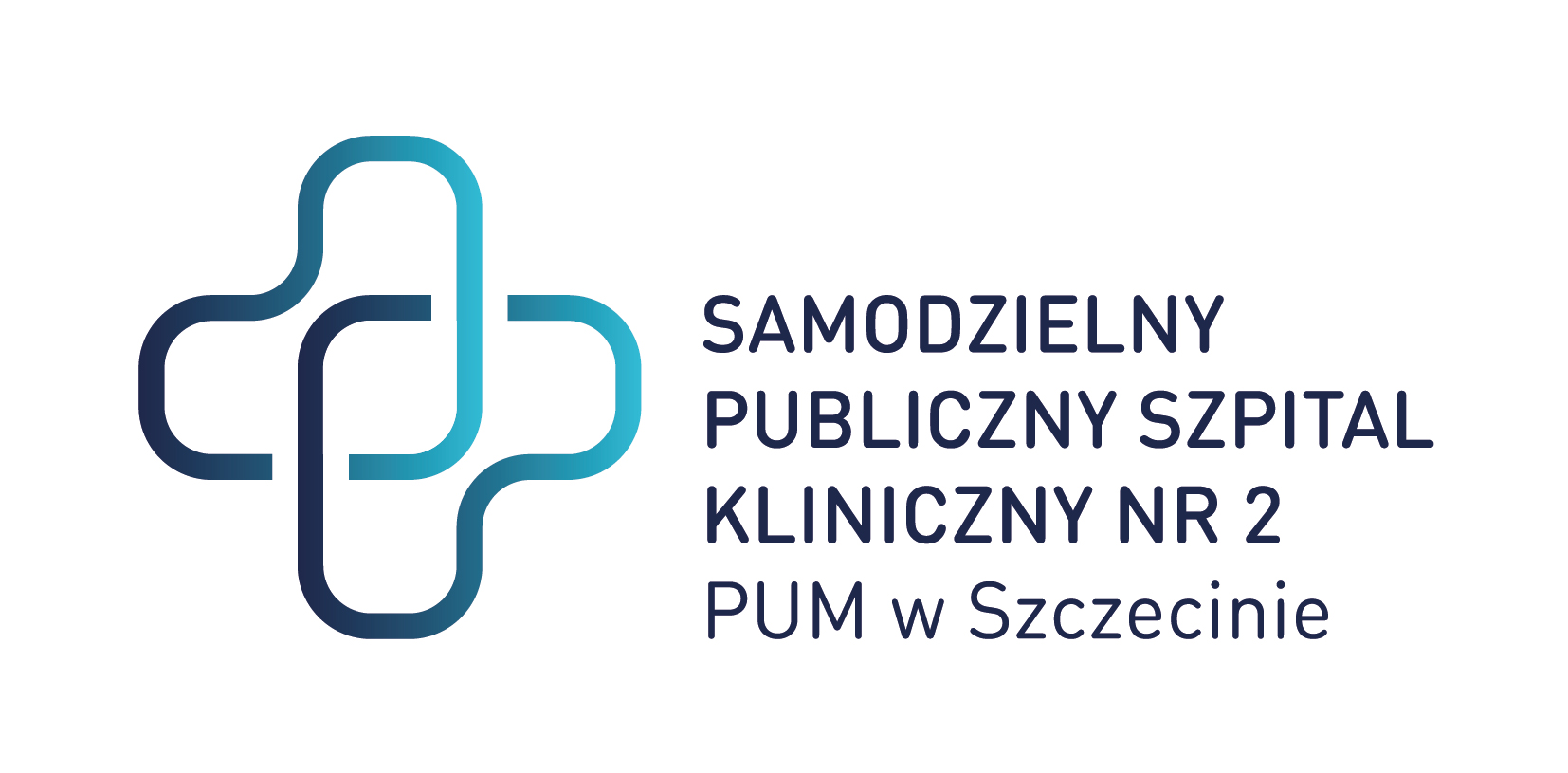 Znak sprawy: ZP/220/92/20Dostawa wysoko specjalistycznych materiałów szewnych na potrzeby Klinicznego Centrum Operacji Robotycznych SPSK-2. Ogłoszenie nr 540399311-N-2021 z dnia 11.01.2021 r. Szczecin:
OGŁOSZENIE O ZMIANIE OGŁOSZENIA nr 2OGŁOSZENIE DOTYCZY: Ogłoszenia o zamówieniu INFORMACJE O ZMIENIANYM OGŁOSZENIU Numer: 774206-N-2020 
Data: 30/12/2020 SEKCJA I: ZAMAWIAJĄCY Samodzielny Publiczny Szpital Kliniczny nr 2 PUM w Szczecinie, Krajowy numer identyfikacyjny 28890000000000, ul. Al. Powstańców Wielkopolskich  72, 70-111  Szczecin, woj. zachodniopomorskie, państwo Polska, tel. 914 661 086, e-mail zamowienia@spsk2-szczecin.pl, faks 914 661 113. 
Adres strony internetowej (url): http://www.spsk2-szczecin.pl 
Adres profilu nabywcy: https://platformazakupowa.pl/pn/spsk2_szczecin SEKCJA II: ZMIANY W OGŁOSZENIU II.1) Tekst, który należy zmienić: Miejsce, w którym znajduje się zmieniany tekst: 
Numer sekcji: IV. 
Punkt: 6.2) 
W ogłoszeniu jest: Termin składania ofert lub wniosków o dopuszczenie do udziału w postępowaniu: Data: 13.01.2021, godzina: 09:00, 
W ogłoszeniu powinno być: Termin składania ofert lub wniosków o dopuszczenie do udziału w postępowaniu: Data: 15.01.2021, godzina: 09:00.                                                                                                               Z poważaniem                                                                                                           Podpis w oryginale                                                                                                       Dyrektor SPSK2 PUMSporządziła: Wioletta Sybal Tel. 91 466 10 88                                                                               